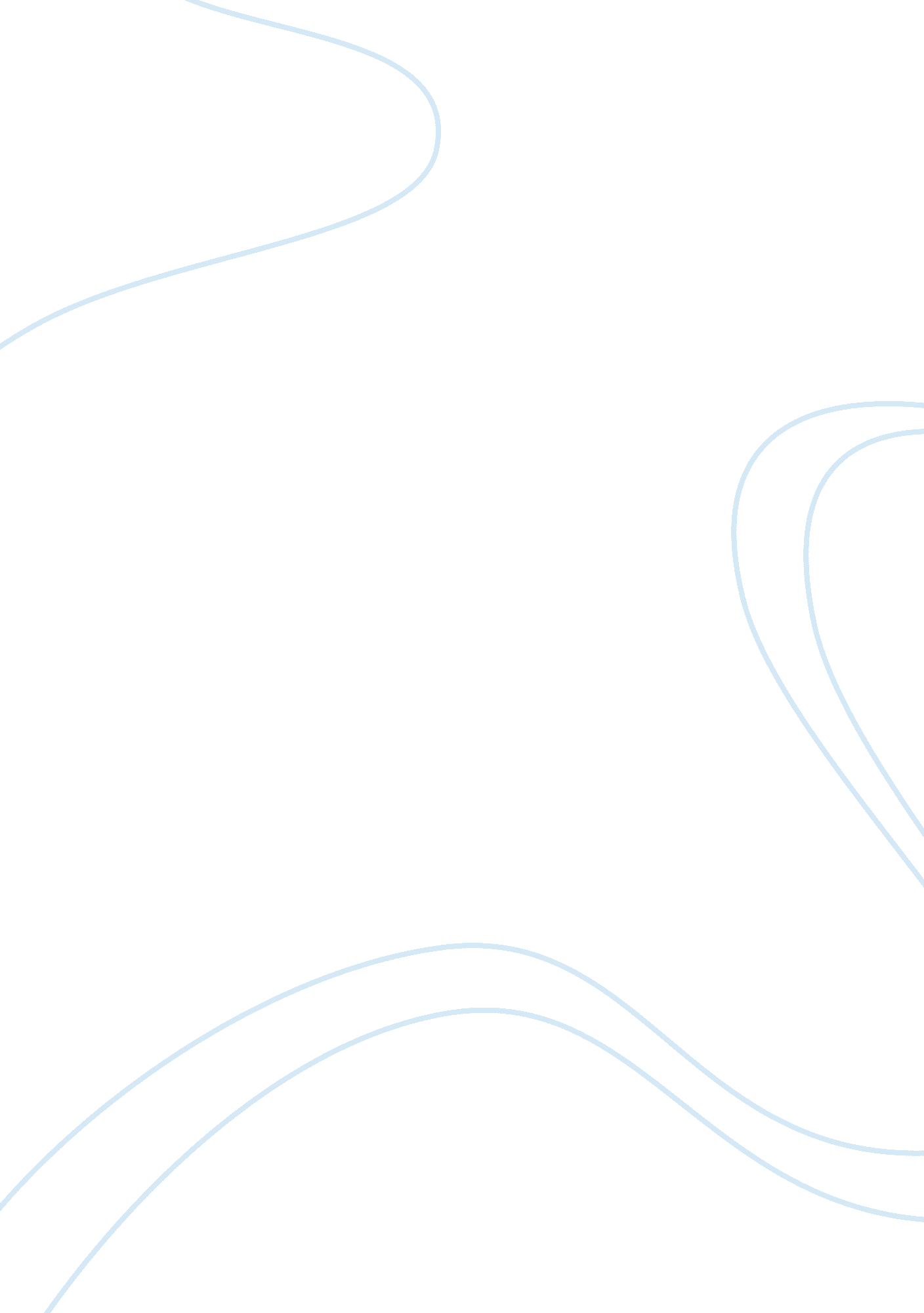 Ap biology study reading guide chapter 6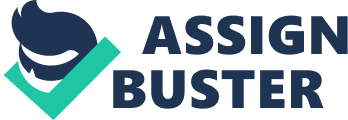 Concept 6. 1 Biologists use microscopes and the tools of biochemistry to analyze cells 1. The survey of cells has been limited by their little size. and so they were non seen and described until 1665. when Robert Hooke foremost looked at dead cells from an oak tree. His modern-day. Anton new wave Leeuwenhoek. crafted lenses and with the betterments in optical AIDSs. a new universe was opened. Magnification and deciding power bound what can be seen. Explain the difference. Magnification is the ratio of an object’s image size to its existent size. Resolution is a step of the lucidity of the image ; it is the minimal distance two points can be separated and still be distinguished as two points. 2. The development of negatron microscopes has farther opened our window on the cell and its cell organs. What is considered a major disadvantage of negatron microscopes? The methods used to fix the specimen kill the cells. 3. Analyze the negatron micrographs in your text. Describe the different types of images obtained from: scanning negatron microscopy ( SEM ) : Answers may change. but should depict the 3-D constituent of the specimen image. transmittal negatron microscopy ( TEM ) Answers may change. but should advert that this type of microscopy profiles a thin subdivision of a specimen. ensuing in assorted positions of the cells prepared. 4. In cell fractional process. whole cells are broken up in a liquidizer. and this slurry is centrifuged several times. Each clip. smaller and smaller cell parts are isolated. This will insulate different cell organs and let survey of their biochemical activities. Which cell organs are the smallest 1s isolated in this process? Ribosomes Concept 6. 2 Eukaryotic cells have internal membranes that compartmentalize their maps 5. Which two spheres consist of procaryotic cells? Bacteria and Archaea 6. A major difference between procaryotic and eucaryotic cells is the location of their Deoxyribonucleic acid. Describe this difference. In a eucaryotic cell. most of the Deoxyribonucleic acid is in an cell organ called the karyon. which is bounded by a dual membrane. In a procaryotic cell. the Deoxyribonucleic acid is concentrated in a part that is non membrane enclosed. called a nucleoid. Copyright © 2011 Pearson Education. Inc. -1- 7. On the study of a procaryotic cell. label each of these characteristics and give its map or description. See page 98 in your text for the labelled figure. cell wall: stiff construction outside the plasma membrane plasma membrane: membrane enveloping the cytol bacterial chromosome: carries cistrons in the signifier of DNA nucleoid: part where the cell’s DNA is located ( non enclosed by a membrane ) cytol: inside of cell scourge: motive power cell organs of some bacteriums 8. Why are cells so little? Explain the relationship of surface country to volume. Cells are little because a high surface-to-volume ratio facilitates the exchange of stuffs between a cell and its environment. As a cell ( or any other object ) increases in size. its volume grows proportionately more than its surface country. ( Area is relative to a additive dimension cubed. ) Therefore. a smaller object has a greater ratio of surface country to volume. 9. What are microvilli? How make these constructions relate to the map of enteric cells? Microvilli are long. thin projections from the cell surface. which addition surface country without an appreciable addition in volume. A sufficiently high ratio of surface country to volume is particularly of import in cells that exchange a batch of stuffs with their milieus. such as enteric cells. Concept 6. 3 The eucaryotic cell’s familial instructions are housed in the karyon and carried out by the ribosomes 10. In the undermentioned figure. label the atomic envelope. atomic pores. and pore composite. See page 103 of your text for the labelled figure. 11. Describe the atomic envelope. How many beds is it? What connects the beds? The atomic envelope encloses the karyon. dividing its contents from the cytol. The atomic envelope isa dual membrane. significance that there are two lipid bilayers. The atomic lamina. a lacy array of protein fibrils. connects the beds of the atomic envelope. 12. What is the atomic lamina? Nuclear matrix? The atomic lamina is the lacy array of protein fibrils that maintains the form of the karyon by automatically back uping the atomic envelope. The atomic matrix is a model of protein fibres widening throughout the atomic inside. The atomic matrix and atomic lamina may assist form the familial stuff so it functions expeditiously. Copyright © 2011 Pearson Education. Inc. -2- 13. Found within the karyon are the chromosomes. They are made of chromatin. What are the two constituents of chromatin? When do the thin chromatin fibres condense to go distinguishable chromosomes? Chromatin is composed of proteins and DNA. Chromatin fibres condense to go distinguishable chromosomes as a cell prepares to split. 14. When are the nucleoli seeable? What are assembled here? Nucleoli are seeable in a nondividing karyon and in cells active in protein synthesis. Within the nucleole. proteins imported from the cytol are assembled with rRNA into big and little fractional monetary units of ribosomes. 15. What is the map of ribosomes? What are their two constituents? Ribosomes are the cellular constituents that carry out protein synthesis. Their two constituents are a big fractional monetary unit and a little fractional monetary unit. 16. Ribosomes in any type of being are all the same. but we distinguish between two types of ribosomes based on where they are found and the finish of the protein merchandise made. Complete this chart to show this construct. Location Suspended in the cytosol Merchandise Type of Ribosome Free ribosomes Bound ribosomes Proteins that function within the cytosol Attached to the exterior of the Proteins for interpolation into endoplasmic Reticulum or membranes atomic envelope Concept 6. 4 The endomembrane system regulates protein traffic and performs metabolic maps in the cell 17. List all the constructions of the endomembrane system. Nuclear envelope Endoplasmic Reticulum Golgi setup Lysosomes Vesicles Vacuoles Plasma membrane 18. The endoplasmic Reticulum ( ER ) makes up more than half the entire membrane system in many eucaryotic cells. Use this study to explicate the lms. conveyance cysts. and the difference between smooth and unsmooth ER. See page 104 of your text for the labelled figure. Copyright © 2011 Pearson Education. Inc. -3- The ER lms is the pit. or cisternal infinite. Because the ER membrane is uninterrupted within the atomic envelope. the infinite between the two membranes of the envelope is uninterrupted with the lms of the ER. Transport cysts bud off from a part of the unsmooth ER called transitional ER and travel to the Golgi setup and other finishs. Smooth ER is so named because its outer surface lacks ribosomes. Rough ER is studded with ribosomes on the outer surface of the membrane and therefore appears unsmooth through the negatron microscope. 19. 1. 2. 3. 20. List and depict three major maps of the smooth ER. Synthesis of lipoids: Enzymes of the smooth ER are of import in the synthesis of lipoids. including oils. phospholipids. and steroids. Detoxification of drugs and toxicants: Detoxification normally involves adding hydroxyl groups to drug molecules. doing them more soluble and easier to blush from the organic structure. Storage of Ca ions: In musculus cells. the smooth ER membrane pumps calcium ions from the cytosol into the ER lms. Why does intoxicant maltreatment addition tolerance to other drugs such as barbiturates? Barbiturates. intoxicant. and many other drugs induce the proliferation of smooth ER and its associated detoxification enzymes. therefore increasing the rate of detoxification. This. in bend. increases the tolerance to drugs. significance that higher doses are required to accomplish a peculiar consequence. such as sedation. 21. The unsmooth ER is studded with ribosomes. As proteins are synthesized. they are threaded into the lms of the unsmooth ER. Some of these proteins have saccharides attached to them in the ER to organize glycoproteins. What does the ER so do with these secretory proteins? After secretory proteins are formed. the ER membrane keeps them separate from proteins that are produced by free ribosomes and that will stay in the cytosol. Secretory proteins depart from the ER wrapped in the membranes of cysts that bud like bubbles from a specialised part called transitional ER. 22. Besides boxing secretory proteins into conveyance cysts. what is another major map of the unsmooth ER? The unsmooth ER grows membrane proteins and phospholipids for the cell by adding them to its ain membrane. The ER membrane expands. and parts of it are transferred in the signifier of conveyance cysts to other constituents of the endomembrane system. 23. The conveyance cysts formed from the unsmooth ER fuse with the Golgi setup. Use this study to label the cisternae of the Golgi setup. and its Commonwealth of Independent States and trans faces. Describe what happens to a conveyance cyst and its contents when it arrives at the Golgi setup. See page 106 of your text for the labelled figure. Copyright © 2011 Pearson Education. Inc. -4- 24. What is a lysosome? What do they incorporate? What is the pH scope inside a lysosome? A lysosome is a membranous pouch of hydrolytic enzymes that an animate being cell uses to digest ( hydrolyze ) supermolecules. The pH scope inside alysosome is acidic. 25. One map of lysosomes is intracellular digestion of atoms engulfed by phagocytosis. Describe this procedure of digestion. What human cells carry out phagocytosis? Amoebas and many other protists eat by steeping smaller being or nutrient atoms. a procedure called phagocytosis. The nutrient vacuole formed in this manner so fuses with a lysosome. whose enzymes digest the nutrient. Digestion merchandises. including simple sugars. amino acids. and other monomers. base on balls into the cytosol and go foods for the cell. Some of the human cells that carry out phagocytosis are macrophages. a type of white blood cell that helps support the organic structure by steeping and destructing bacteriums and other encroachers. 26. A 2nd map of lysosomes is to recycle cellular constituents in a procedure called autophagy. Describe this procedure. During autophagy. a damaged cell organ or little sum of cytosol becomes surrounded by a dual membrane. and a lysosome fuses with the outer membrane of this cyst. The lysosomal enzymes dismantle the enclosed stuff. and the organic monomers are returned to the cytosol for reuse. With the aid of the lysosomes. the cell community renews itself. A human liver cell. for illustration. recycles half of its supermolecules each hebdomad. 27. What happens in Tay-Sachs disease? Explain the function of the lysosomes in Tay-Sachs. In Tay-Sachs disease. a lipid-digesting enzyme is losing or inactive. and the encephalon becomes impaired by an accretion of lipoids in the cells. In Tay-Sachs. the lysosomes deficiency a operation hydrolytic enzyme usually present. 28. There are many types of vacuoles. Briefly describe: nutrient vacuoles: Food vacuoles are formed by phagocytosis. contractile vacuoles: Contractile vacuoles pump extra H2O out of the cell. thereby keeping a suited concentration of ions and molecules inside the cell. cardinal vacuoles in workss: Cardinal vacuoles in workss develop by the coalescency of smaller vacuoles. contained in mature works cells. Solution inside the cardinal vacuole. called cell sap. is the works cell’s chief depository of inorganic ions. including K and chloride. The cardinal vacuole plays a major function in the growing of works cells. which enlarge as the vacuole absorbs H2O. enabling the cell to go larger with a minimum investing in new cytol. ( give at least three functions/materials stored here ) Copyright © 2011 Pearson Education. Inc. -5- 29. Use this figure to explicate how the elements of the endomembrane system map together to release a protein and to digest a cellular constituent. Label as you explain. See page 108 in your text for the labelled figure. Nuclear envelope is connected to rough ER. which is besides uninterrupted with smooth ER. Membranes and proteins produced by the ER flow in the signifier of conveyance cysts to the Golgi setup. Golgi setup Leontocebus oedipuss off conveyance cysts and other cysts that give rise to lysosomes. other types of specialised cysts. and vacuoles. Lysosome is available for merger with another cyst for digestion. Transport cyst carries proteins to plasma membrane for secernment. Plasma membrane expands by merger of cysts ; proteins are secreted from cell. Concept 6. 5 Mitochondria and chloroplasts change energy from one signifier to another 30. What is an endosymbiont? An endosymbiont is a cell life within another cell. 31. What is the endosymbiont theory? Summarize three lines of grounds that support the theoretical account of endosymbiosis. The endosymbiont theory provinces that an early ascendant of eucaryotic cells engulfed an oxygenusing nonphotosynthetic procaryotic cell. and over the class of development. the host cell and its endosymbiont merged into a individual being. a eucaryotic cell with a chondriosome. At least one of these cells may hold taken up a photosynthetic procaryote. going the ascendant of eucaryotic cells that contain chloroplasts. Three lines of grounds that support the theoretical account of endosymbiosis: 1. Rather than being bound by a individual membrane. like cell organs of the endomembrane system. chondriosomes and typical chloroplasts have two membranes environing them. 2. Like procaryotes. chondriosomes and chloroplasts contain ribosomes. every bit good as round DNA molecules attached to their interior membranes. 3. Besides consistent with their likely evolutionary beginnings as cells. chondriosomes and chloroplasts are independent cell organs that grow and reproduce within cells. 32. Mitochondria and chloroplasts are non considered portion of the endomembrane system. although they are enclosed by membranes. Sketch a chondriosome here and label itsouter membrane. interior membrane. interior membrane infinite. cristae. matrix. and ribosomes. See page 110 of your text for the labelled figure. 33. Now sketch a chloroplast and label its outer membrane. interior membrane. interior membrane infinite. thylakoids. granum. and stroma. Notice that the chondriosome has two membrane compartments. while the chloroplast has three compartments. See page 111 of your text for the labelled figure. Copyright © 2011 Pearson Education. Inc. -6- 34. What is the map of the chondriosome? Mitochondria are the sites of cellular respiration. the metabolic procedure that uses O to bring forth ATP by pull outing energy from sugars. fats. and other fuels. 35. What is the map of the chloroplasts? Chloroplasts are sites of photosynthesis. These cell organs convert solar energy to chemical energy by absorbing sunshine and utilizing it to drive synthesis of organic compounds such as sugars from C dioxide and H2O. 36. Remember the relationship of construction to map. Why is the interior membrane of the chondriosomes extremely folded? What function do all the single thylakoid membranes function? ( Notice that you will hold the same reply for both questions. ) As extremely folded surfaces. the cristae give the interior mitochondrial membrane a big surface country. therefore heightening the productiveness of cellular respiration. As in chondriosome. thylakoid membranes serve to increase the surface country and therefore the map of the chloroplasts. 37. Explain the of import function played by peroxisomes. Peroxisomes containenzymes that remove H atoms from assorted substrates and reassign them to oxygen. therefore bring forthing H peroxide as a byproduct. Summary On these diagrams of works and animate being cells. label each cell organ and give a brief statement of its map. See pages 100–101 of your text for the labelled figures and a brief statement of each organelle’s map. Concept 6. 6 The cytoskeleton is a web of fibres that organizes constructions and activities in the cell 38. What is the cytoskeleton? The cytoskeleton is a web of fibres widening throughout the cytol. 39. What are the three functions of the cytoskeleton? 1. Care of cell form 2. Mechanical support 3. Cell motility ( motion ) both of the cell as a whole and more limited motion of parts of the cell 40. There are three chief types of fibres that make up the cytoskeleton. Name them. Microtubules. Microfilaments. Intermediate Fibrils Copyright © 2011 Pearson Education. Inc. -7- 41. Microtubules are hollow rods made of a ball-shaped protein called tubulin. Each tubulin protein is a dimer made of two fractional monetary units. These are easy assembled and disassembled. What are four maps of microtubules? 1. Care of cell form 2. Cell motility 3. Chromosome motion in cell division 4. Organelle motion 42. Animal cells have a central body that contains a brace of centrioles. Plant cells do non hold centrioles. What is another name for central bodies? What is believed to be the function of centrioles? Another name for central body is “ microtubule-organizing centre. ” The centrioles function as compression-resisting girders of the cytoskeleton. 43. Describe the organisation of microtubules in a centriole. Make a study here that shows this agreement in cross subdivision. See page 114 of your text for the labelled figure. The two centrioles are at right angles to each other. and each is made up of nine sets of three microtubules. 44. Cilia and scourge are besides composed of microtubules. The agreement of microtubules is said to be “ 9 + 2. ” Make a cross-sectional study of a cilium here. ( See Figure 6. 24b in your text. ) See page 115 of your text for the labelled figure. 45. Compare and contrast cilia and scourge. Cilia and scourge are both microtubule-containing extensions that project from some cells. Ciliaand scourge portion a common construction. each holding a group of microtubules sheathed in an extension of the plasma membrane. Flagella and cilia differ in their whipping forms. A scourge has an undulating gesture that generates force in the same way as the flagellum’s axis. like the tail of a fish. In contrast. cilia work more like oars. with jumping power and recovery shots bring forthing force in a way perpendicular to the cilium’s axis. 46. How do motor proteins called dyneins do motion of cilia? What is the function of ATP in this motion? This figure might assist you explicate. See page 116 of your text for the labelled figure. Dyneins are responsible for the bending and motions of the cell organ. A dynein molecule performs a complex rhythm of motions caused by alterations in the form of the protein. with ATP supplying the energy for these alterations. 47. Microfilaments are solid. and they are built from a dual concatenation of actin. Study Figure 6. 27 in your text. and explicate three illustrations of motions that involve microfilaments. Copyright © 2011 Pearson Education. Inc. -8- 1. Myosin motors in musculus cell contraction: The “ walking” of myosin projections ( the alleged caputs ) drives the parallel myosin and actin fibrils past each other so that the actin fibrils approach each other in the center. This shortens the musculus cell. Muscle contraction involves shortening of many musculus cells at the same clip. See besides Figure 6. 27a on page 117. 2. Ameboid motion: Interaction of actin fibrils with myosin causes contraction of the cell. drawing the cell’s draging end forward. See besides Figure 6. 27b on page 117. 3. Cytoplasmic cyclosis in works cells: A bed of cytol rhythms around the cell. traveling over a rug of parallel actin fibrils. Myosin motors attached to cell organs in the fluid cytosol may drive the cyclosis by interacting with the actin. See besides Figure 6. 27c on page 117. 48. What are the motor proteins that travel the microfilaments? Myosin 49. Intermediate fibrils are bigger than microfilaments but smaller than microtubules. They are more lasting fixtures of cells. Give two maps of intermediate fibrils. Possible replies include: 1. Care of cell form ( tension-bearing elements ) 2. Anchorage of karyon and certain other cell organs 3. Formation of atomic lamina Concept 6. 7Extracellular constituents and connexions between cells help organize cellular activities 50. What are three maps of the cell wall? 1. Protects the works cell 2. Maintains its form 3. Prevents inordinate consumption of H2O 51. What is the composing of the cell wall? Microfibrils made of the polyose cellulose are synthesized by an enzyme called cellulose synthase and secreted to the extracellular infinite. where they become embedded in a matrix of other polyoses and proteins. 52. What is the comparatively thin and flexible wall secreted foremost by a works cell? Primary cell wall 53. What is the in-between gill? Where is it found? What stuff is it made of? The in-between gill is a thin bed of gluey polyoses called pectins. located between the primary walls of next cells. 54. Explain the deposition of a secondary cell wall. Copyright © 2011 Pearson Education. Inc. -9- The secondary wall. frequently deposited in several laminated beds. has a strong and lasting matrix that affords the cell protection and support. 55. On this study. label the primary cell wall. secondary cell wall. in-between gill. plasma membrane. cardinal vacuole. and plasmodesmata. See page 119 of your text for the labelled figure. 56. Animal cells do non hold cell walls. but they do hold an extracellular matrix ( ECM ) . On this figure. label the elements indicated. and give the function of each. See page 120 of your text for the labelled figure. 57. What are the intercellular junctions between works cells? What can go through through them? Plasmodesmata are the intercellular junctions between works cells. Cytosol passes through the plasmodesmata and joins the internal chemical environments of next cells. 58. Animals cells do non hold plasmodesmata. This figure shows the three types of intercellular junctions seen in carnal cells. Label each type and sum up its function. See page 121 of your text for the labelled figure. There is an first-class chart of page 123 of your text that summarizes Concepts 6. 3–6. 5. Be certain survey it. and reply the three inquiries at that place. Testing Your Understanding Answers Now you should be ready to prove your cognition. Put your replies here: 1. B 2. vitamin D 3. B 4. vitamin E 5. a 6. vitamin D 7. degree Celsius cytosol. Copyright © 2011 Pearson Education. Inc. – 10 – Copyright © 2011 Pearson Education. Inc. – 11 – 